ΕΘΕΛΟΝΤΙΣΜΟΣ & ΙΣΤΟΡΙΚΗ ΑΝΑΔΡΟΜΗ5ο Λύκειο Ν. ΣμύρνηςΈτος 2016-17 ‘Β ΤετράμηνοΜάθημα: Ερευνητική ΕργασίαΥπεύθυνη: κα. Αθανασούλη 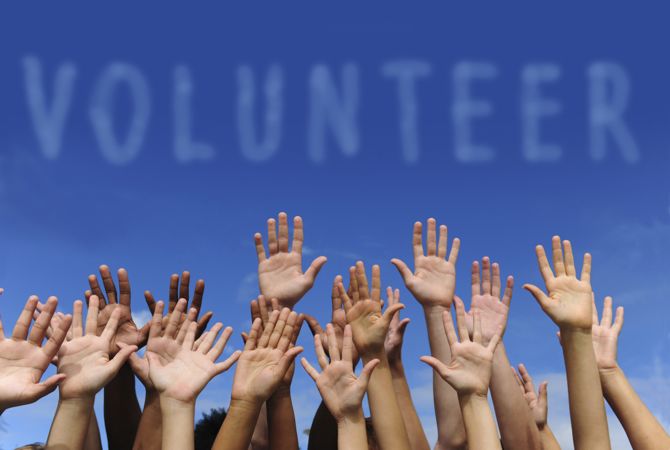 Σοφιαδέλλη ΜαριάντζελαΦερίγκ ΜαρίαΤμήμα ‘Β4ΠεριεχόμεναΠρόλογος……………………………………..σελ 3Ορισμός……………………………………….σελ 4Ιστορική Αναδρόμη……………………..σελ 6     Από την αρχαιότητα μέχρι το βυζάντιο……..σελ 7     Περίοδος Τουρκοκρατίας έως 1914………….σελ 8    Προς το τέλος του 19ου αιώνα…..…………...σελ 8   Πρώτος & Δεύτερος Παγκόσμιος Πόλεμος.....σελ 9  Οι δεκαετίες του 80 και του 90……………...…σελ 10 Σύγχρονη μορφή εθελοντισμού 2000- 2011…σελ 11Επίλογος…………………..…………..….σελ 13Βιβλιογραφία……………………..……σελ 14ΠρόλογοςΟ εθελοντισμός αποτελεί βασική έκφραση των ανθρώπινων σχέσεων. Είναι η έμφυτη ανάγκη που κάνει τους ανθρώπους να θέλουν να συμμετέχουν στο κοινωνικό γίγνεσθαι και να αισθάνονται ότι πραγματικά η ύπαρξή τους βοηθάει τους άλλους. Οι σχέσεις όμως που αναπτύσσονται είναι αμφίδρομες. Ο εθελοντής προσφέρει αλλά ταυτόχρονα γίνεται και ο ίδιος αποδέκτης της ευεργεσίας του όπως φυσικά και η κοινότητα στην οποία αναπτύσσει εθελοντική δράση. Αξίες όπως αμοιβαιότητα, αλληλεγγύη, εμπιστοσύνη, συναδελφικότητα είναι διάχυτες στην έννοια του εθελοντισμού και συμβάλλουν σημαντικά στην ποιότητα ζωής.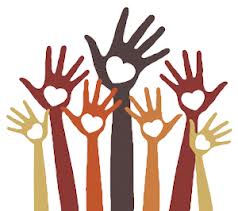 ΟρισμόςΕθελοντισμός είναι η αυθόρμητη, ενσυνείδητη και ανιδιοτελής προσφορά της ανθρώπινης ενέργειας για τη θεραπεία της ανάγκης του πλησίον. Η έννοια του εθελοντισμού  βασίζεται στην ιδέα της ανθρώπινης  αλληλοβοήθειας πού ο καθένας μας προσφέρει τον εαυτό του, αλλά και όλες του τις δυνάμεις  στην υπηρεσία του  πάσχοντα συνανθρώπου του χωρίς  να ζητάει αμοιβή. Οι ρίζες του εθελοντισμού είναι βαθιές μέσα στην ιστορία και τη διαχρονική εξέλιξη της κοινωνίας.

Ο εθελοντισμός ταυτίζεται με τη φιλανθρωπία, όπως χρησιμοποιήθηκε κατά την κλασική εποχή κυρίως για να αποδώσει μια καινούργια αρετή, την αγάπη για το συνάνθρωπο. Όσο όμως και αν επιδιώχθηκε από όλους να ταυτιστούν οι δύο έννοιες, ο εθελοντισμός συνεχίζει να εμπνέει περισσότερο, ειδικά στη σημερινή εποχή που κυριαρχεί ο ατομικισμός.

Ο εθελοντισμός συνδέεται με την ανιδιοτελή προσφορά για την κοινή ευημερία. Συνδυάζει τα στοιχεία της ελεύθερης βούλησης και επιλογής με την ένταξη σε ένα πρόγραμμα δράσης. Ως ελεύθερη απόφαση είναι προσωπική υπόθεση, είναι τρόπος ζωής και ατομική πειθαρχία. Είναι ο έρωτας για τη βοήθεια και τη στήριξη της ανάγκης των άλλων. Ο Εθελοντισμός είναι ο δείκτης τού πολιτισμού μιας κοινωνίας. Μέσω του εθελοντισμού επιτυγχάνονται τα εξής:

Φέρνει τους ανθρώπους πιο κοντά και βοηθάει να διευθετηθούν  τα κοινωνικά προβλήματα στη βάση.
Ενισχύει την απόκτηση κοινωνικών, επικοινωνιακών και επαγγελματικών δεξιοτήτων και αναπτύσσει νέες ικανότητες.
Ενδυναμώνει και δίνει νέο περιεχόμενο στη ζωή των ενηλίκων.
Αυξάνει τη δυνατότητα ενεργούς συμμετοχής των νέων στη ζωή και την εργασία.
Αποτελεί εν δυνάμει χώρο ανάπτυξης νέων κοινωνικών υπηρεσιών αυξάνοντας την απασχόληση.
Οδηγεί στη εσωτερική ολοκλήρωση του πολίτη-εθελοντή και στη συνολική μετεξέλιξη της κοινωνίας από άκρως ατομικιστικής σε κοινωνία αλληλεγγύης.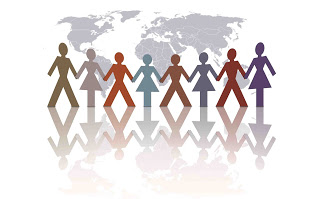 Ιστορική Αναδρομή στην ΕλλάδαΗ ελληνική πραγματικότητα διακρίνεται από την έντονη παρουσία ευεργετών εθελοντών που σε δύσκολες στιγμές στην ιστορία της πρόσφεραν στην πατρίδα τους είτε με οικονομική στήριξη είτε ακόμα αφιερώνοντας και την ίδια τους τη ζωή .Επίσης, μέσα από οργανωμένες προσπάθειες εθελοντών έγιναν σημαντικά βήματα προς την επίλυση ζωτικών προβλημάτων και την καλυτέρευση του βιοτικού επιπέδου πολλών ανθρώπων. Ο εθελοντισμός από την αρχαιότητα μέχρι το βυζάντιο Μια πρώιμη μορφή του σημερινού Παγκόσμιου Οργανισμού Ηνωμένων Εθνών και της Κοινωνίας των Εθνών παλιότερα αποτελούν οι αμφικτιονίες στην αρχαία Ελλάδα. Οι αμφικτιονίες ήταν η πρώτη προσπάθεια που έγινε για να ρυθμιστούν οι σχέσεις μεταξύ των λαών. Είχαν οικιοθελή χαραχτήρα και χωρίς αμοιβή για τους συμμετέχοντες. Αργότερα ο θεσμός αυτός αντικαταστάθηκε από τα κοινά και από τις συμπολιτείες και έτσι οι αμφικτιονίες εξαφανίστηκαν. Ήταν ένας θρησκευτικός και πολιτικός σύνδεσμος των Ελλήνων, που δημιουργούνταν με κέντρο τη λατρεία σ' ένα ιερό από τους κατοίκους των γύρω πόλεων. Στη διοργάνωση των κοινών εορτών και των εκδηλώσεων της λατρείας έπαιρναν μέρος αντιπρόσωποι όλων των περιοχών. Με αυτόν τον τρόπο δημιουργήθηκε ένα είδος θρησκευτικού συνδέσμου μεταξύ των πόλεων, που έπαιρναν μέρος στις διοργανώσεις και αργότερα μετατράπηκε σε πολιτικό σύνδεσμο, με τη μορφή της σημερινής ομοσπονδίας. Επιπλέον, η φιλανθρωπία στην Αρχαία Ελλάδα βρισκόταν υπό την προστασία των θεών. Κατά την διάρκεια των δείπνων της Εκάτης τοποθετούνταν τρόφιμα κοντά σε πηγές και περάσματα για να χρησιμοποιηθούν από τους ταξιδιώτες. Ακόμα ο Ιπποκράτης αναφέρει ότι τα κρατικά νοσηλευτικά ιδρύματα στηρίζονταν σε μεγάλο βαθμό στην πρωτοβουλία των πολιτών , οι οποίοι προσέφεραν χρήματα και υλικά τακτικά και κυρίως στις εορτές. Στη συνέχεια , ο Μέγας Βασίλειος ίδρυσε με προσωπικά έξοδα τη βασιλειάδα , η λειτουργία της οποίας βασίστηκε αποκλειστικά σε ατομικές δωρεές και εθελοντική εργασία . Ήταν ένα κέντρο κοινωνικής προστασίας , το οποίο δεν παρείχε μόνο υλικά αλλά επεδίωξε την ανεξαρτητοποίηση των περιθαλπόμενων μέσω της εκμάθησης τεχνικών επαγγελμάτων . Αργότερα την περίοδο του Βυζαντίου η κοινωνική προστασία προερχόταν μέσα από ένα σύστημα κρατικών αλλά και εκκλησιαστικών φορέων , όπου η εθελοντική εργασία κυρίως από γυναίκες αποτελούσε κάτι το καθημερινό. 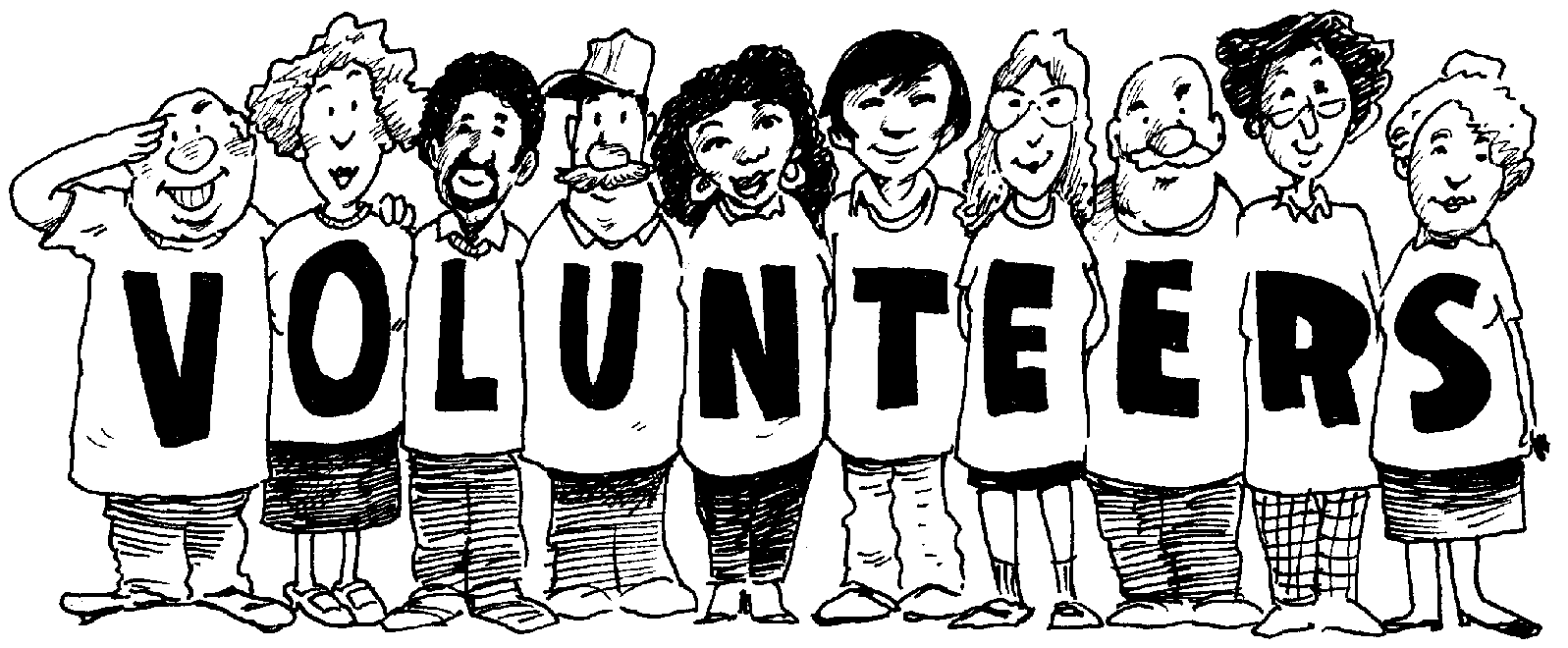 Περίοδος Τουρκοκρατίας έως 1914 Κατά την διάρκεια της τουρκοκρατίας οι πληροφορίες είναι περιορισμένες . Η εκκλησία διέθετε ένα μεγάλο μέρος των εσόδων από την εκμετάλλευση της περιουσίας της σε φιλανθρωπικούς σκοπούς. Ακόμα σημαντικό ρόλο διαδραμάτιζε και η οικογένεια αλλά και τα εκτεταμένα άτυπα δίκτυα στην παροχή κοινωνικής προστασίας . Στα χρόνια που ακολούθησαν την Επανάσταση του 1821 μεγάλο μέρος του πληθυσμού βρισκόταν σε άθλια κατάσταση , την οποία το νεοσύστατο κράτος αδυνατούσε να αντιμετωπίσει με τους ελάχιστους πόρους που διέθετε . Έτσι βοήθεια παρεχόταν από δωρητές , την εκκλησία και γενικά εύπορους πολίτες του εσωτερικού αλλά και του εξωτερικού . Η σταθεροποίηση του νεοελληνικού κράτους οδήγησε στην ανάπτυξη της φιλανθρωπίας ως μιας νέας μορφής κοινωνικής αλλά και ταξικής παρέμβασής. Μάλιστα το 1854 με την επιδημία της χολέρας που ξέσπασε δημιουργηθήκαν εθελοντικοί σύλλογοι με σημαντική κοινωνική δράση και ίδρυσαν πτωχοκομεία , ορφανοτροφεία και επαγγελματικές σχολές. Η στήριξη τους προήλθε από δωρεές και κληροδοτήματα Ελλήνων του εξωτερικού. Προς το τέλος του 19ου αιώνα Η φιλανθρωπία αποτέλεσε παράλληλα θα λέγαμε προκάλυμμα για την ανάπτυξη αντιστασιακής και απελευθερωτικής δράσης . Πχ η φιλόπτωχος που συστήθηκε το 1902 με σκοπό την υποστήριξη του νοσοκομείου 18 Ευαγγελισμός. Μετά την Μικρασιατική καταστροφή έχουμε την παρουσία οργανωμένων φιλανθρωπικών σωματείων καθώς και χριστιανικές αδελφότητες . Το 1910 έχουμε τη δημιουργία του Σώματος Ελλήνων Προσκόπων. Ο προσκοπισμός είναι μια εθελοντική, μη πολιτική παιδαγωγική κίνηση, για νέους ανθρώπους, ανοικτή σε όλους, χωρίς διάκριση καταγωγής, φυλής ή πίστης, με σκοπό να συμβάλλει στην ανάπτυξη των νέων σωματικά, διανοητικά, κοινωνικά και πνευματικά μέσω της αλληλεκπαίδευσης με έμφαση στην υπαίθρια ζωή. 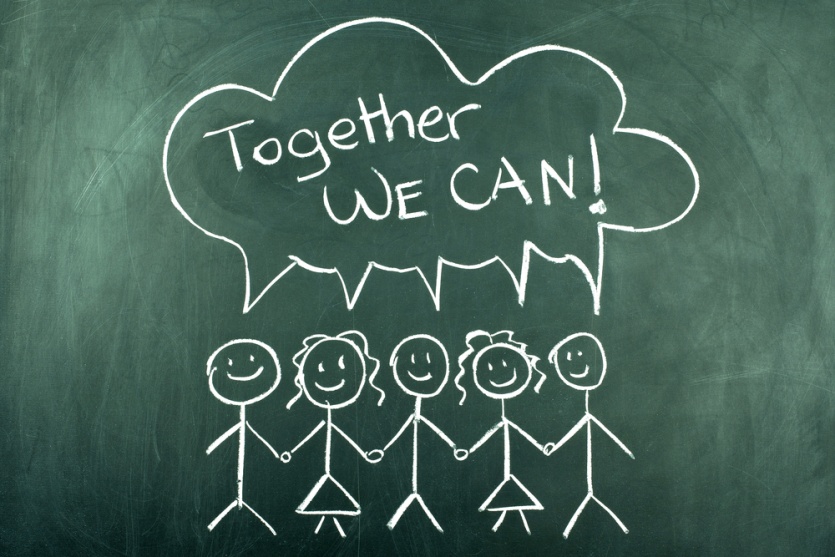 Περίοδος Πρώτου & Δεύτερου Παγκοσμίου Πολέμου Ιδρύεται το Πατριωτικό Ίδρυμα Κοινωνικής Πρόνοιας και Αντίληψης ( ΠΙΚΠΑ ) για ανάπηρα παιδάκια με σκοπό να καλύψει τις ανάγκες των παιδιών κατά τη διάρκεια του 1 ου Παγκοσμίου πολέμου. Το 1932, η Ειρήνη Καλλιγά, σε ηλικία μόλις 21 χρόνων, μαζί με μια ομάδα νέων γυναικών, ίδρυσαν την πρώτη ομάδα Ελληνικού Οδηγισμού. Έτσι, δόθηκε για πρώτη φορά η ευκαιρία σε κορίτσια και νέες γυναίκες να ενστερνιστούν την φιλοσοφία και τις αρχές του Οδηγισμού και να αναπτύξουν την προσωπικότητά τους, ώστε να γίνουν ικανά και ελεύθερα μέλη της κοινωνίας μας. Την περίοδο όμως της κατοχής της Ελλάδας κατά τον Δεύτερο Παγκόσμιο πόλεμο περιορίζουν τον εθελοντισμό. Πάλι αρωγός έρχεται η εκκλησία. Με την λήξη του πολέμου ο εθελοντισμός ελέγχεται από το κράτος και παράλληλα δημιουργούνται οργανώσεις με πολιτικό ή ιδεολογικό προσανατολισμό. Οι δεκαετίες του 80 και του 90 Μετά την μεταπολίτευση και ιδιαίτερα από την δεκαετία του 1980 και μετά αναδύεται η έννοια του πολίτη ενεργού μέλους της κοινωνίας πολιτών . Επιπλέον εμφανίζονται οι πρώτες πρωτοβουλίες του κράτους να προσεγγίσει και να προσεταιριστεί τον εθελοντικό τομέα( στον κυβερνητικό προσανατολισμό για την κοινωνική πρόνοια της περιόδου 1983-1987). Το 1989 διαπιστώνεται η πρόοδος που σημειώθηκε στη συνεργασία του κράτους αλλά και των εθελοντικών οργανώσεων . Το 1989-1992 τέθηκε για ακόμα μια φορά ως βασική προτεραιότητα (περιλάμβανε μέτρα όπως επέκταση και αποπεράτωση της απογράφης των εθελοντικών οργανώσεων , αξιολόγηση των υπηρεσιών , έγκαιρη χρηματοδότηση , εκπαίδευση εθελοντών κλπ, που τελικά δεν εφαρμοστήκαν ποτέ). Σύμφωνα με τη μελέτη « Ελληνικές Εθελοντικές Οργανώσεις», που πραγματοποιήθηκε το 1996, υπό την επίβλεψη της Ευρωπαϊκής Ένωσης, στο πλαίσιο του ερευνητικού 19 προγράμματος «VOLMED» για τον εθελοντισμό στις Μεσογειακές χώρες , ο συνολικός αριθμός των εθελοντικών οργανισμών στην Ελλάδα έως και το 1996 έφτανε τους 1200. Μετά το 1980 ιδρύθηκε το 60,3 % του συνόλου. Συγκεκριμένα ,κατά την περίοδο 1991 - 1996 ιδρύθηκαν πάνω από το ¼ του συνόλου των εθελοντικών οργανισμών. Οι τομείς δραστηριοποίησης ήταν σε γενικές γραμμές οι φιλανθρωπικές δραστηριότητες ( 65% ) , οι πολιτιστικές δραστηριότητες ( 28 % ) και τέλος η προστασία του περιβάλλοντος και οι οικολογικοί οργανισμοί ( 27,5 % ). Η σύγχρονη μορφή του εθελοντισμού 2000- 2011. To 2002 το ΥΠΕΣΔΔΑ δρομολογεί εκ νέου προσχέδιο νόμου για τον εθελοντισμό και τις εθελοντικές οργανώσεις. Μάλιστα αναφερόταν ότι ο εθελοντισμός νοείται ως μια από τις εκφράσεις της ταχέως αναδυόμενης κοινωνίας των πολιτών , όπου αποτελεί την λογική που στηρίζεται ο εθελοντισμός. Προκειμένου να συνεργαστούν με τον ευρύτερο δημόσιο τομέα ,οι εθελοντικές οργανώσεις θα έπρεπε να τηρούν μια σειρά από προϋποθέσεις , όπως νομική υπόσταση , διετή εμπειρία στην υλοποίηση σχετικών προγραμμάτων , οργανωμένη δομή και πόρους που να διασφαλίζουν τη βιωσιμότητα τους . Θα έπρεπε επίσης να τηρούν το κριτήριο της ανεξαρτησίας ως προς την χρηματοδότηση ,το κριτήριο της ποιότητας που είχε να κάνει με την διαδικασία αξιολόγησης. Ακόμα περιλάμβανε και κίνητρα για εθελοντική συμμετοχή. Το εν λόγω νομοσχέδιο δεν προωθήθηκε ποτέ προς ψήφιση. Ωστόσο, ένα καινούργιο ρεύμα εθελοντισμού αρχίζει να ξεδιπλώνεται στην Ελλάδα. Διαπιστώνεται αύξηση στον αριθμό των μη-κερδοσκοπικών εθελοντικών οργανώσεων και στον αριθμό των πολιτών που συμμετέχουν σε εθελοντικές δραστηριότητες. Επίσης παρατηρείται μια μεταστροφή στις μέχρι πρότινος αντιλήψεις αμφιβολίας και καχυποψίας προς μια πιο θετική αντιμετώπιση της εθελοντικής προσφοράς. Σημαντικό ρόλο προς αυτήν την κατεύθυνση έπαιξαν οι Ολυμπιακοί και Παραολυμπιακοί Αγώνες της Αθήνας το 2004. Σύμφωνα με τον ημερήσιο τύπο, έπειτα από έρευνα που έγινε το 2000, υπολογίστηκε ότι ο αριθμός των ΜΚΟ στην Ελλάδα ανέρχεται στις 3.000. Αν το συγκρίνουμε με τους τουλάχιστον 4.000 οργανισμούς που καταγράφηκαν το 2008 από την Εθνική Υπηρεσία Εθελοντισμού, τότε σίγουρα υπάρχει μια αυξητική τάση στα νούμερα τη τελευταία δεκαετία.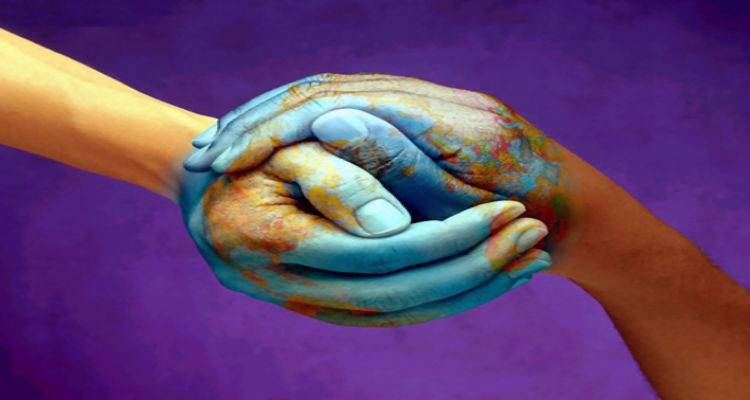 ΕπίλογοςΜέσα από την εργασία μας σχετικά με τον εθελοντισμό αποκομίσαμε γνώσεις, σημαντικές για να μας παρακινήσουν να ασχοληθούμε αλλά και να παροτρύνουμε και άλλους ανθρώπους να γίνουν εθελοντές και να προσφέρουν σε αυτούς που τους έχουν ανάγκη. Με κίνητρο όσα αποκομίσαμε κατά την διάρκεια της εργασίας μας είναι σίγουρο ότι θα γίνουμε πιο ενεργοί πολίτες στον βαθμό που μπορούμε επειδή μάθαμε αρκετά για τον εθελοντισμό ως προς την έννοια και την χρησιμότητά του και την ιστορία του από την αρχαιότητα έως και σήμερα.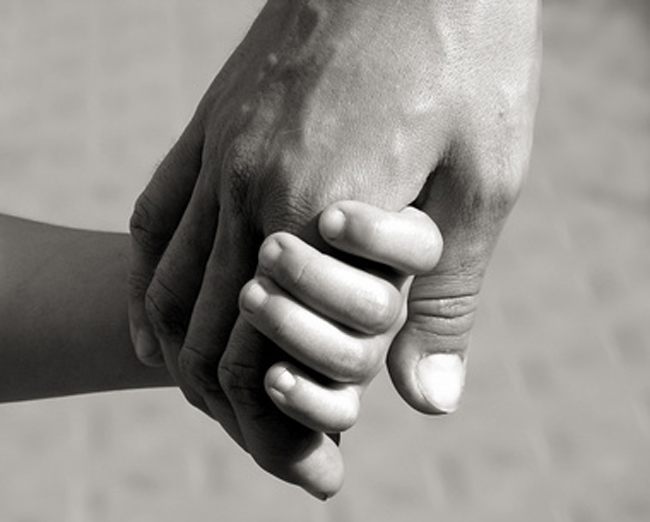 Βιβλιογραφίαhttp://www.ethelodespatras.gr/index.php?option=com_content&view=article&id=79&Itemid=69http://1lyk-iliou.att.sch.gr/katerina%20project.pdfhttps://el.wikipedia.org/wiki/Εθελοντισμός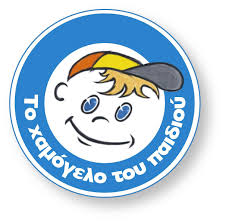 